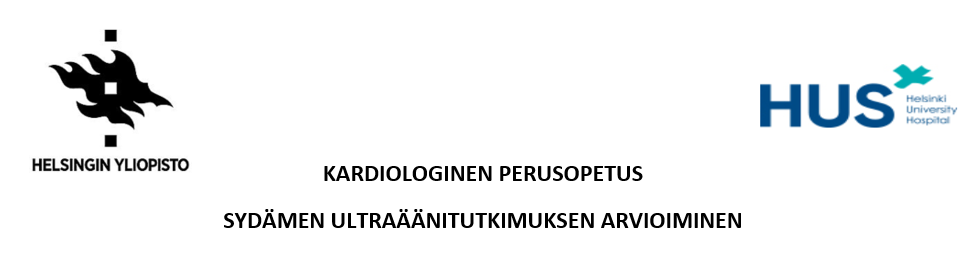 A = Tutkimuksesta selvitään avustettunaK = Tutkimuksesta selvitään konsultoidenI = Tutkimuksesta selvitään itsenäisestiPäivämääräArvioijaArvioitavaKardiologiaan erikoistuvan sydämen ultraäänitutkimuksen arviointiKardiologiaan erikoistuvan sydämen ultraäänitutkimuksen arviointiKardiologiaan erikoistuvan sydämen ultraäänitutkimuksen arviointiKardiologiaan erikoistuvan sydämen ultraäänitutkimuksen arviointiKardiologiaan erikoistuvan sydämen ultraäänitutkimuksen arviointiKardiologiaan erikoistuvan sydämen ultraäänitutkimuksen arviointiKardiologiaan erikoistuvan sydämen ultraäänitutkimuksen arviointiKardiologiaan erikoistuvan sydämen ultraäänitutkimuksen arviointiAKIArvioinnissa painotetaanTekninen osaaminenTekninen osaaminenTekninen osaaminenTutkimukseen valmistautuminenTutkimukseen valmistautuminenSisältää: Potilaan tervehtiminen ja henkilöllisyyden tarkastaminen, tutkimuksen tarkoituksen läpikäyminen, biometristen parametrien tarkastus (pituus, paino, verenpaine) ja ultraäänilaitteen hyvän ekg-rekisteröinnin varmistaminen.Yleinen mittausten tarkkuus ja luotettavuusYleinen mittausten tarkkuus ja luotettavuusParametrit mitataan tarkkarajaisesta rekisteröinnistä oikeassa faasissa ja oikeasta paikasta (koskee kaikkia mittuksia). Mittaukset tehdään pääsääntöisesti nimettyinä (label).Kuvan optimointiKuvan optimointiTarvittaessa aktiivisesti käytetään laiteoptimointeja, kuvan kavennusta, lyhennystä, fokusta, gain-säätöä. Kuvien taltiointiKuvien taltiointiRiittävä ja hyvälaatuinen dokumentointi. Liian vähäinen dokumentointi sekä epäselvien, epäinformatiivisten ja liian lyhyiden looppien (sätkykuvat) toistuva taltiointi vähentää pisteitä. Kliinisesti merkittävimpien virhelähteiden hallintaKliinisesti merkittävimpien virhelähteiden hallintaKulmavirhe flow- mittauksissaKulmavirhe pitää aktiivisesti minimoida, mieluiten < 30 °.Vasemman kammion koon mittausVino mittaus (=liian suuri vasemman kammion mitta) vähentää pisteitä. Apikaalinen lyhentymäTodellinen apex tulee pääsääntöisesti löytää apikaalisissa kuvissa. Selkeä lyhentymävirhe vähentää pisteitä.PISA-mittausOikeaoppinen mittaus värikoodien vaihtumistasosta läppätasolle.LVOT mittausZoomattu tai optimoitu kuva, mahdollisimman tarkat reunat, keskisystole.Kattavan ultraäänitutkimuksen tekoKattavan ultraäänitutkimuksen tekoTulee sisältää cine, tarvittavat pysäytyskuvat sekä värikuvat läpistä: subcostaali, a4Ch (suositellaan LV oikealla), a2Ch, a3Ch, plax, sax (aorttaläppä, mitraaliläppä, papillalihastaso). Mittausten tulee kattaa eteisten ja kammioiden koko, systole, diastologia. Minimivaatimuksena seuraavat mittaukset: LV mitat, LVEF, mitraali inflow, Ee’, LAVI/LA, Ao CW ja PW, LVOT, Aortan mitat, RV mitta, TAPSE, s’, TI gradientti, VCI mitat. PisteetUltraäänitutkimuksen tulkinta, soveltuvin osinUltraäänitutkimuksen tulkinta, soveltuvin osinUltraäänitutkimuksen tulkinta, soveltuvin osinVasemman kammion funktioGlobaali ja paikallinen liikkuvuus. Oikeaoppinen 3D mittaus ja vasemman kammion strain (GLS) mittaus nostavat arviointia (jos tehty oikein). DiastologiaGradeeraus ja kokonaistulkinta Mitraali sisäänvirtaus profiilista, e’-aallosta, vasemman eteisen koosta ja tarvittaessa muista mittauksista. AorttastenoosiGradeeraus ja tulkinta mukaan lukien CW, PW, AVA, vasemman kammion toiminta (huomioi low flow) sekä aorttaläpän ulkonäkö.AorttavuotoGradeeraus ja tulkinta mukaan lukien aorttaläpän ja aortan anatomia, vuodon mittaukset, sekundaarivaikutukset (vasemman kammion koko ja funktio) sekä aortan mittaukset.MitraalivuotoGradeeraus ja kokonaistulkinta mukaan lukien vuodon etiologia, PISA, ERO, sekundaarivaikutukset (LV koko, LVEF, LAVI ja oikean puolen painetaso).Oikea kammioKoko, funktio, paineolosuhteet.Oikean puoleiset läppäviatGradeeraus ja kokonaistulkinta.PisteetJohtopäätökset, kliininen kokonaisuus ja lausuntoJohtopäätökset, kliininen kokonaisuus ja lausuntoJohtopäätökset, kliininen kokonaisuus ja lausuntoYleistä- kliininen kokonaisuusYleistä- kliininen kokonaisuusHuomioidaan kaikki sydänviat ja potilaan muutkin sairaudet + potilaan oma näkemys. TulkintaTulkintaTaito tulkita mittaustulokset suhteessa viitearvoihin + mahdollisiin toimenpideindikaatioihin, kokonaisuuden kliininen tulkinta. JohtopäätöksetJohtopäätöksetEdetäänkö toimenpiteeseen vai ei ja miksi.Mahdolliset jatkotutkimukset ja miksi. Mahdollinen jatkoseuranta: frekvenssi ja seurannan taso. LausuntoLausuntoSisältääkö lausunto oleelliset asiat ja välittääkö lausunto ymmärrettävästi viestin (potilaalle, konsultoivalle lääkärille, jatkohoidosta huolehtivalle). PisteetYhteensäYhteensäKokonaisarvioKokonaisarvioKokonaisarvio